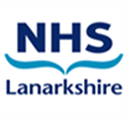 Clinical Guidelines SummaryINTRODUCTIONThese guidelines were developed to assist clinicians in acute sites in NHS Lanarkshire with providing consistent and evidence based management in cases of suspected and confirmed delirium in adults over the age of 18. They are based on the following:NICE CG103 Delirium    HIS ‘Think Delirium’ SIGN 157 Patients who present with Stress and Distress in Dementia, Alcohol Withdrawal, Terminal Agitation and Traumatic Brain Injury may present in a similar way to patients with delirium however their management will be different. Therefore, please refer to more specific guidance or to the relevant specialist services for these patient groups: Stress and Distress in DementiaManagement of Alcohol Withdrawal (In acute sites GMAWS is utilised) Terminal Agitation (Agitation at the end of life) Traumatic Brain Injury CONTENTSWhat is delirium?.......................................................................	Page 3			Risk factors for delirium………………………………………………………….	Page 3Prevention………………………………………………………………………………	Page 4Diagnosis………………………………………………………………………………..	Page 5Non-pharmacological management ……………………………………….	Page 8Pharmacological Management ……………………………………………….	Page 8Capacity and Legal frameworks ………………………………………………	Page 12When to refer to Liaison Psychiatry ……………………………………….	Page 13Considerations for discharge ………………………………………………….	Page 13Cognitive impairment and dementia ………………………………………	Page 13Driving ……………………………………………………………………………………	Page 14Further resources …………………………………………………………………..	Page 161. What is Delirium? The International Classification of Diseases, version 11 (ICD-11) defines delirium as;“a disturbance of attention, orientation, and awareness that develops within a short period of time, with transient symptoms that may fluctuate depending on the underlying causal condition or aetiology.”The duration and severity of delirium is variable and difficult to predict, and symptoms can last for weeks or months after the cause is treated₂However, steps can be taken to prevent, diagnose and manage it when it occurs.2. What are the risk factors for developing a delirium? Being elderly (65+ years old) History of cognitive impairment or dementiaFrailty Previous episode(s) of deliriumStroke, neurological disease or falls Severe illness eg infection, urinary retention, pain, constipation, dehydrationInjury or recent surgery, especially hip fracture Substance misuse; psychoactive drug use and alcohol use Medication: polypharmacy (>4 medications), abrupt withdrawal of medication and high risk medications (anticholinergic, opiates, benzodiazepines) See Appendix 3 Multiple ward moves Sensory impairment 3. Prevention What can we do when a patient is at risk of delirium? When we recognize that a patient is at risk of developing a delirium there are steps we can take to reduce this risk: Ensuring the person is well hydrated and eating well by:Offering food and drink regularly Use diet and fluid charts to monitor intakeAsk familiar people (friends/family) to assist/prompt Ensure dentures are available/fittedEnsure that any sensory deficits are reduced by making sure glasses and hearing aids are utilised. Encourage mobilisation wherever possible. There is evidence that regular movement can reduce the incidence of delirium in at risk groups.Promote orientation using clocks/calendar/personal items by the patient’s bedside and avoid multiple ward moves. Promote good sleep patterns with a quiet and low lit ward environment where possible, consider ear plugs, particularly in ICU settings, and avoid moves between wards at night time. Assess for pain regularly and manage appropriately. Regulate bladder and bowel function – prevent and manage constipation and urinary retention. Identify if there is a history of alcohol excess and manage this appropriately. Reduce polypharmacy by:Reviewing all current medications – the indication, necessity, risk of withdrawing, risk of delirium.In high risk areas, eg orthopaedic ward, use treatment protocols that have choices of medication which minimise risk of delirium.Depth of anaesthesia should be monitored in all patients aged over 60 years under general anaesthesia for surgery expected to last for more than one hour, with the aim of avoiding excessively deep anaesthesia. 4. Diagnosis The TIME checklist is available in Appendix 2.Delirium is a clinical diagnosis based on the patients’ history and presentation. There is no one test which can be used to diagnose a delirium and even if a cause has not been identified this does not rule out a delirium. Delirium can occur prior to admission, or at any time during or after admission to hospital.On admission, collateral history is often important in identifying delirium. Marked changes in the person’s normal presentation, that occur over the course of hours or days, may be indicative of delirium. The Single Question to Identify Delirium (SQID) question “Do you think (name of patient) has been more confused lately?” is an easy and reliable way to identify change and to keep families and carers involved.If the assessment tool indicates delirium, the diagnosis should be made by a clinician with the expertise to do so – ideally the same person who carried out the assessment tool.For intensive care unit settings, Confusion Assessment Method for ICU (CAM-ICU) or Intensive Care Delirium Screening Checklist (ICDSC) should be considered to help identify patients with probable delirium.Types of DeliriumDelirium can be subcategorized into hyperactive and hypoactive delirium. Mixed delirium is when the patient fluctuates between the 2 states. Once delirium has been identified, investigations to identify underlying causes should be arranged. Initial Investigations: Physical observations/NEWS chart Medical review for systemic enquiry to identify potential causesFull Physical examination, including assessment of the skin and neurological examinationReview bowel charts, food/fluid charts if availableUrinalysis +/- MSSUBloods – U&Es, LFTs, Bone profile, CRP, FBC, Coag, Magnesium, TFTs, drug levels (eg Lithium)Consider the need for chest x-ray and/or sputum sampleECG Check BMHave medications been stopped abruptly or started recentlyCT head scans should not be used routinely as part of investigations for delirium.However, consider the need for CT head if there is delirium in the context of:New focal neurological signsReduced level of consciousness (not adequately explained by another cause)History of recent fallsHead injury (patients of any age)Anticoagulation therapyOngoing delirium with no identifiable cause, or features to suggest primary central nervous system pathologyConsider a neurology referral if there are atypical features that might make you think of limbic, autoimmune or paraneoplastic encephalitis. Diagnostic OvershadowingIn patients who have a history of psychiatric illness, delirium should not be overlooked, and clinicians should be aware of diagnostic overshadowing. Relapses in psychiatric illnesses generally happen gradually and patients often have 'typical' symptoms. If the patient's mental state has changed very quickly, is associated with new signs of physical illness, or their symptoms are different to their usual symptoms, this can suggest delirium, rather than a relapse of mental illness. 5. Non-pharmacological ManagementThe practical steps noted above to prevent or reduce the risk of delirium also apply to the general principles of managing delirium.In addition, there are other non-pharmacological steps which can be utilised such as: Providing information to family regarding delirium Completion of “Getting to Know me” documents by family/friends and staff using this information to inform care and meaningful interactions with the patientAdopting a flexible approach to visiting, particularly during periods when the patient is distressed. If this is not possible then facilitating phone calls or video calls with family may be helpfulConsider one to one nursing careAs well as using clocks and calendars, orientating the patient can also be done verbally or with signs e.g on their door, name badges, introducing yourself  Placing familiar objects in the room (photographs, cushions and radio) can help reduce distressReducing stimulation in their environment, e.g. reducing noise, light and the number of people coming in and out of the room, moving to a side room if possible6. What are the pharmacological management options? If the above practical steps have been taken and a patient is distressed and/or presenting a significant risk to themselves or others, then pharmacological treatments can be considered. HALOPERIDOL Haloperidol is the only licenced medication for managing the symptoms of delirium₅However, haloperidol is associated with side effects, particularly QTc prolongation and extrapyramidal side effects (dystonia, akathisia, parkinsonism, tardive dyskinesia) and may not be suitable for all patients, with elderly patients requiring particular caution. As such, haloperidol should only be prescribed when non-drug interventions have been ineffective.Patients should have an updated ECG to check QTc prior to being prescribed haloperidol, and QTc should be monitored during the course of treatment. In regards to QTC prolongation if benefits of antipsychotics outweigh the risk for an individual patient then senior clinicians can use their clinical judgement. Definite contraindications for using haloperidol include, but are not limited to:Parkinson’s Disease or Lewy Body DementiaProlonged QTc or congenital Long QT syndromeAlready prescribed QTc prolonging medicationRecent acute myocardial infarction or uncompensated heart failureUncorrected hypokalaemiaDosageHaloperidol 0.5mg – 1mg, as required, maximum dose of 2mg in 24 hours, minimum 4 hours between dosesThis can be oral or IM if required – dosage is the same for IM prescriptionOffer oral first before considering IM medicationIM administration:IM medication is only for situations where the risk to the patient or others is deemed high and the patient is unwilling or unable to accept oral medicationIf IM route is being used, consider the need for additional legal powers (eg using the Mental Health Act or Adults with Incapacity Act)For patients who are on QTc prolonging medication, and the clinical circumstances make the use of haloperidol with these medications unavoidable:Consider alternative medication options below Ensure the rationale for treatment is clearly documented and reflected in the patient’s individualised treatment planEnsure modifiable risk factors for QTc prolongation are minimised e.g. electrolyte abnormalities Discontinue other drugs known to prolong QTc if possibleAvoid extreme physical exertionRegular ECG monitoring will be required Consider discussing with cardiology, particularly if QTc is >500msRISPERIDONE Risperidone is not a licenced treatment for delirium but can be effective, and is regularly used for this purpose.  As it is being used off licence, discussion with patient/NOK/carer/POA/Welfare Guardian is essential and should be clearly documented. DosageRisperidone 0.25mg – 0.5mg – prescribed daily or twice daily, up to maximum of 1mg in 24 hours Use lower dose range for elderly or frail patients initially, and dose can be titrated if required and toleratedBENZODIAZEPINES Benzodiazepines, such as lorazepam, can be used to manage agitation or aggression associated with delirium, although there is very limited evidence base for this. It is, however, used in clinical practice for patients with severe distress or at risk of harming themselves or others.However, these can cause paradoxical agitation which may lead to an increase in agitation soon after administration. These risks should be carefully considered against any potential benefits in terms of reducing risks and/or distress.Additionally, this group of medications can worsen delirium and underlying cognitive impairment.DosageLorazepam 0.5-1mg, as required, max 2 mg in 24 hours, minimum dose interval of 4 hoursLower doses (0.5mg) max dose 1mg in 24 hours, for frail or elderly Lower dose (0.25mg) may be required for patients who are very frail or low BMI – but please note this dose is not routinely available on the wards and has cost implications so may not be readily availableOnly if the oral route is not possible and there are significant risks to the patient and/or others should the use of IM benzodiazepine be considered.Lorazepam can be given sublingually or IM if oral route not available/not accepted. Dosing is the same as when given orally. There is little evidence base for IM use but it is used in clinical practice.Only if the oral route is not possible and IM lorazepam not available and there are significant risks to the patient and/or others should the use of IM Midazolam at a dose of 2mg (max 6mg/24 hours) be considered. Only to be used in settings where appropriate monitoring can occur.Wait a minimum of 1 hour between intramuscular lorazepam/midazolam doses and ensure that IV flumazenil is available in case of benzodiazepine induced respiratory depression.Need for ongoing treatment:The efficacy and need for ongoing treatment should be reviewed on a daily basisPharmacological treatment should be in place for as little time as possibleIf continuation of medication is required on discharge, then arrangements for review and discontinuation should be made via the discharge letter PARKINSONS/LEWY BODY DEMENTIA For management of psychotic symptoms in patients with Parkinson’s and cognitive impairment, quetiapine is suggested by NICE, however this is an off-licence use. In clinical practice, if patients with Parkinson’s Disease or Lewy Body Dementia present with hallucinations or delusions related to delirium, quetiapine is usually the medication of choice. Please discuss such patients with Liaison Psychiatry or out of hours with the on-call Psychiatrist, for specialist advice. 7. Capacity and legal frameworksAdults with Incapacity (Scotland) Act 2000Emergency sedation, when there is significant risk to the safety of the patient or others, can be given under common lawMore regular use of sedative medication requires assessment of capacityPatients with delirium will often lack capacity to consent to parts of their medical care and treatment and will require a Section 47 certificate (under Part 5 of the Adults with Incapacity Act), with accompanying treatment plan.Any Power of Attorney or Welfare Guardian should be involved in decisions about the person’s care, or the Next of Kin, particularly if they are aware of what the person’s wishes would have been. Use of the Covert Medication Pathway can be considered, under AWI, if compliance is an issue, as an alternative to IM medication – see specific guidance on Covert Medication Pathway The Mental Health (Care and Treatment) (Scotland) Act 2003This should be considered in situations where the patient is requiring regular/anticipated restraint, use of IM medication, significant redirection or restriction of their liberty, or absconding and requiring physical intervention to return them to the wardCriteria for an Emergency Detention Certificate (EDC) must be met, and ideally discussed with a Mental Health Officer prior to the detention being put in placeThis can also be discussed with Liaison psychiatry in office hours, or on-call psychiatry out of hoursFY2s and above can complete an EDCAll EDCs must be processed through medical records and Liaison psychiatry informed as soon as possible, via telephone or online referral system, to ensure review of the EDC is carried out timeously8. When to refer to psychiatryA referral to Liaison Psychiatry via the Firstport referral system should be made if: There is severe agitation or distress unresponsive to standard measures above Consideration needs to be given to use of the Mental Health Act or if an Emergency Detention Certificate is in placeThere is doubt about diagnosis If considering medication for a patient with Parkinson’s Disease or Lewy Body Dementia9. Considerations for dischargeDiagnosis of delirium should be clearly recorded in the medical notes, discharge letters and coded accordingly, to ensure this is noted for future admissionsSedative medications should ideally be stopped prior to dischargeIf the patient is being discharged on sedative medication, appropriate follow up should be arranged, and this communicated on the discharge letter.Patient and relatives should be informed that delirium can take up to 6 months to fully resolveIn patients who have experienced delirium in ICU, consideration should be given regarding follow up for psychological sequelae including cognitive impairment10. Cognitive impairment and dementiaPreviously undetected cognitive impairment may be brought to light due to an episode of delirium, and follow up for cognitive assessment in the community on discharge may be requiredIf there is concern regarding longer standing cognitive impairment or dementia, then a referral to the Community Mental Health Team should be made by the discharging medical teamDementia should usually not be diagnosed within 6 months of an episode of delirium, and often requires an MDT approach, so it is unlikely that Liaison psychiatry will agree to carry out assessment for a potential dementia diagnosis during an acute admission with a recent episode of deliriumCognitive impairment, and associated functional impairment, that occurs as a result of delirium may not resolve prior to discharge, and so functional and social work assessments may be required prior to discharge, to establish if additional social supports are required in the short to medium term. 11. Driving advicePatients who have suffered from a Delirium should be advised not to drive until their symptoms have fully resolved and they feel safe to drive. If, at the point of discharge you are concerned regarding the patient’s fitness to drive and/or their ability to recognise this then you should refer to DVLA guidance or contact the DVLA for further advice. They can be referred for a formal driving assessment at the SMART Centre in Edinburgh. If the patient has displayed psychotic symptoms or has ongoing cognitive deficits, then you should refer to the specific DVLA guidance available and provide the patient with the appropriate advice:Consensus Guidelines for Clinicians; Driving and Dementia; Newcastle University (ncl.ac.uk)Any health professional can give advice/raise concerns with the DVLA regarding driving.ReferencesScottish Intercollegiate Guidelines Network (SIGN). Risk reduction and management of delirium. Edinburgh: SIGN. 2019. (SIGN publication no. 157). [May 2023]. Available from URL: http://www.sign.ac.uk. Scottish Delirium Association (SDA). Delirium Management Comprehensive Pathway. SDA, 2018. [May 2023]. Available from url: SDA - Delirium pathway (signdecisionsupport.uk)National Institute for Health and Clinical Excellence (NICE). Delirium: diagnosis, prevention and management. London: NICE, 2023. [May 2023].Available from URL https://www.nice.org.uk/guidance/cg103 Healthcare Improvement Scotland (HIS). Think delirium: improving the care for older people, delirium toolkit. [May 2023]. Available from url: https://www.whatdotheyknow.com/request/238377/response/593545/attach/4/Delirium%20toolkit.pdf Medicines and Healthcare Products Regulatory Agency (MHRA). Review of the use of haloperidol in elderly patients with acute delirium. London: MHRA, December 2021, [May 2023] Available from URL Review of the use of haloperidol in elderly patients with acute delirium - GOV.UK (www.gov.uk)AppendicesAppendix 1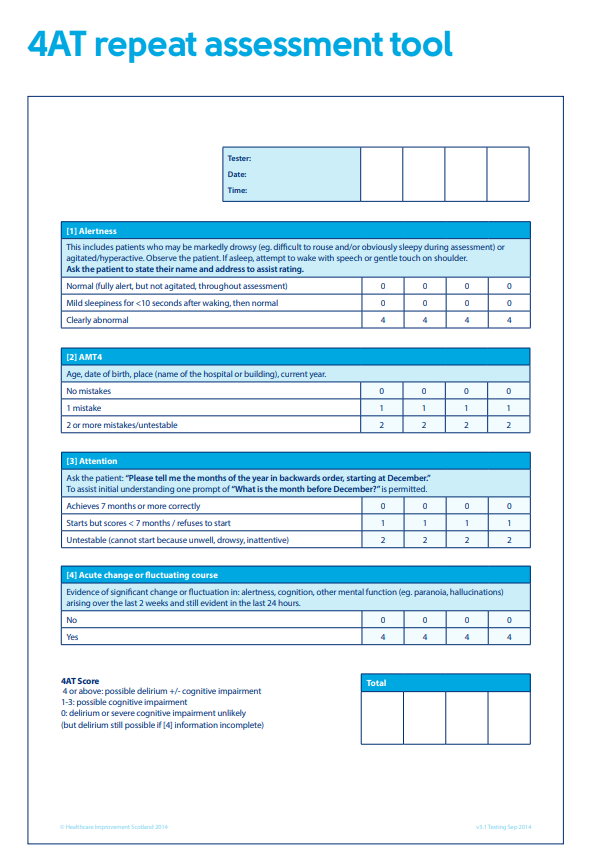 Appendix 2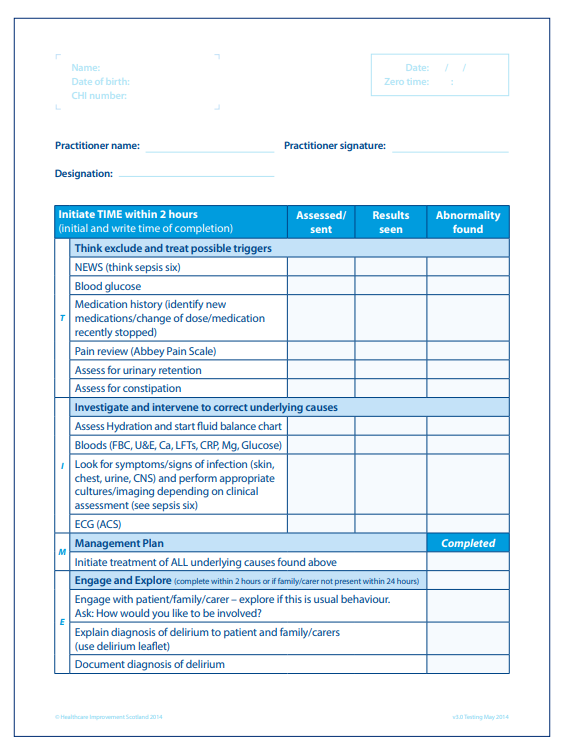 Appendix 3Drugs which increase risk of Delirium Drugs which increase the risk of delirium include: Benzodiazepines Opiates Antiparkinsonian medications NSAIDs Anticonvulsant medications Corticosteroids (e.g.Prednisolone) Antihistamines (especially first generation e.g. Hydroxyzine) Antispasmodics and antiemetics Fluoroquinolone antibiotics (e.g. Ciprofloxacin) Tricyclic antidepressants (e.g. Amitriptyline) Antiarrhythmic medications (e.g. Digoxin – risk of toxicity) Antihypertensive (e.g. Beta blockers) Diuretics (e.g. Furosemide) Theophylline Lithium Medications which have anticholinergic properties are a particular risk in terms of causing delirium. A table of commonly prescribed medications which may have anticholinergic properties can be found here: Anticholinergics (scot.nhs.uk) as well as suggestions for alternate medications with less anticholinergic burden. There are useful rating scales online which can be used to assess anticholinergic burden of certain medications. Some commonly used over the counter drugs can also increase the risk of delirium: Diphenhydramine (e.g. Benylin®) Chlorphenamine (e.g. Piriton®) Promethazine (e.g. Phenergan®, Night Nurse®) Antidiarrheal drugs Irritable bowel syndrome drugs containing hyoscine (e.g. Buscopan®)TARGET AUDIENCEClinicians working in all acute sites in LanarkshireMH&LD services NHS LanarkshirePATIENT GROUPAll adults aged 18 and over, in whom delirium is suspected or confirmed